Особенности контроля достижения личностных результатов Личностные результаты освоения основной образовательной программы основного общего образования достигаются в единстве учебной и воспитательной деятельности образовательной организации в соответствии с традиционными российскими социокультурными и духовно-нравственными ценностями, принятыми в обществе правилами и нормами поведения и способствуют процессам самопознания, самовоспитания и саморазвития, формирования внутренней позиции личности. Формирование личностных результатов обеспечивается в ходе реализации всех компонентов образовательноой деятельности, включая внеурочную деятельность. Основным объектом контроля сформированности личностных результатов служат осознание российской гражданской идентичности; готовность обучающихся к саморазвитию, самостоятельности и личностному самоопределению; ценность самостоятельности и инициативы; наличие мотивации к целенаправленной социально значимой деятельности; сформированность внутренней позиции личности как особого ценностного отношения к себе, окружающим людям и жизни в целом.Личностные результаты освоения ООП ООО МОУ СШ № 9 отражают готовность обучающихся руководствоваться системой позитивных ценностных ориентаций и расширение опыта деятельности на ее основе и в процессе реализации основных направлений воспитательной деятельности. Контроль сформированности личностных результатов образовательной деятельности осуществляется в ходе внутренних мониторинговых исследований.В учебном процессе используются следующие формы фиксации личностных результатов в ходе мониторинга личностных результатов: • групповое обследование, нацеленное на отслеживание личностного роста обучающегося. Групповое обследование уровня личностного роста обучающегося проводится в 5,7,9 классах (1 раз в год) для получения целостного представления о различных сторонах развития личности обучающегося, определения задач его развития по заданным параметрам, степени сформированности конкретных качеств.Тест школьной тревожности ФиллипсаТест школьной тревожности Филлипса (Альманах психологических тестов, 1995) позволяет подробно изучать уровень и характер тревожности, связанной со школой, у детей младшего и среднего школьного возраста, оценить эмоциональные особенности отношений ребенка со сверстниками и учителями.Показатели этого теста дают представление как об общей тревожности — эмоциональном состоянии ребенка, связанном с различными формами его включения в жизнь школы, так и о частных видах проявления школьной тревожности.Тест состоит из 58 вопросов, которые можно зачитывать школьникам, а можно предлагать в письменном виде. На каждый вопрос требуется ответить однозначно: «да» или «нет».Инструкция«Ребята, сейчас вам будет предложен опросник, который состоит из вопросов о том, как вы себя чувствуете в школе. Старайтесь отвечать искренне и правдиво, не может быть верных или неверных, хороших или плохих ответов. Над вопросами долго не задумывайтесь.На листе для ответов вверху запишите свое имя, фамилию и класс. Отвечая на вопрос, записывайте его номер и ответ: "+", если Вы согласны с ним, или "—", если не согласны».Обработка и интерпретация результатовПри обработке результатов выделяют вопросы, ответы на которые не совпадают с ключом теста. Например, на 58-й вопрос ребенок ответил «да», в то время как в ключе этому вопросу соответствует «—», то есть ответ «нет». Ответы, не совпадающие с ключом, — это проявления тревожности. При обработке подсчитывается:1. Общее число несовпадений по всему тесту. Если оно больше 50% от общего числа вопросов, можно говорить о повышенной тревожности ребенка, если больше 75% — о высокой тревожности.2. Число совпадений по каждому из 8 видов тревожности. Уровень тревожности определяется так же, как в первом случае. Анализируется общее внутреннее эмоциональное состояние школьника, во многом определяющееся наличием тех или иных тревожных синдромов (факторов) и их количеством.Содержательная характеристика видов (факторов) тревожности1. Общая тревожность в школе — общее эмоциональное состояние ребенка, связанное с различными формами его включения в жизнь школы.2. Переживание социального стресса — эмоциональное состояние ребенка, на фоне которого развиваются его социальные контакты (прежде всего — со сверстниками).3. Фрустрация потребности в достижении успеха — неблагоприятный психический фон, не позволяющий ребенку развивать свои потребности в успехе, достижении высокого результата и т.д.4. Страх самовыражения — негативные эмоциональные переживания ситуаций, сопряженных с необходимостью самораскрытия, предъявления себя другим, демонстрации своих возможностей.5. Страх ситуации проверки знаний — негативное отношение и переживание тревоги в ситуациях проверки (особенно — публичной) знаний, достижений, возможностей.6. Страх не соответствовать ожиданиям окружающих — ориентация на значимость других в оценке своих результатов, поступков и мыслей, тревога по поводу оценок, даваемых окружающим, ожидание негативных оценок.7. Низкая физиологическая сопротивляемость стрессу — особенности психофизиологической организации, снижающие приспособляемость ребенка к ситуациям стрессогенного характера, повышающие вероятность неадекватного, деструктивного реагирования на тревожный фактор среды.8. Проблемы и страхи в отношениях с учителями — общий негативный эмоциональный фон отношений со взрослыми в школе, снижающий успешность обучения ребенка.Представление результатов1. Подсчитывается число несовпадений знаков («+» — да, «—» — нет) по каждому фактору (абсолютное число несовпадений в процентах: <50; >50; >75) для каждого респондента. Эти данные представляются в виде индивидуальных диаграмм.2. Подсчитывается число несовпадений по каждому измерению для всего класса (абсолютное значение в процентах: <50; >50; >.75). Данные представляются в виде диаграммы.3. Подсчитывается количество учащихся, имеющих несовпадения по определенному фактору >50% и >75% (для всех факторов).4. При повторных замерах представляются сравнительные результаты.5. Собирается полная информация о каждом учащемся (по результатам теста).Полученные результаты можно представить в сводной таблице, включив в нее результаты, превышающие норму. Такой способ представления облегчит общий анализ результатов по классу в целом, а также сравнительный анализ данных по разным классам.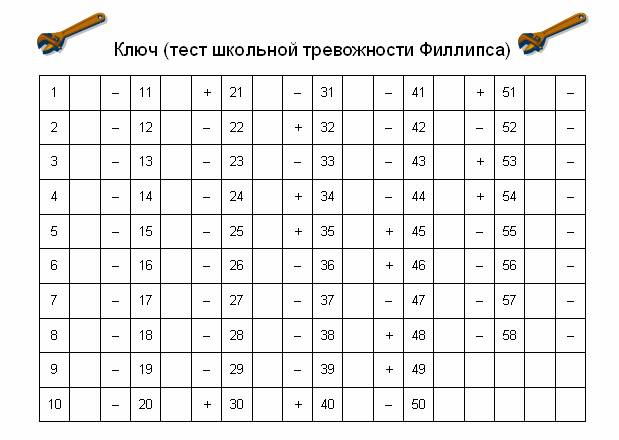 Текст опросника ФиллипсаТрудно ли тебе держаться на одном уровне знаний со всем классом?Волнуешься ли ты, когда учитель говорит, что собирается проверить, насколько ты знаешь материал?Трудно ли тебе работать в классе так, как этого хочет учитель?Снится ли тебе временами, что учитель в ярости от того, что ты не знаешь урок?Случалось ли, что кто-нибудь из твоего класса бил или ударял тебя?Часто ли тебе хочется, чтобы учитель не торопился при объяснении нового материала, пока ты не поймешь, что он говорит?Сильно ли ты волнуешься при ответе или выполнении задания?Случается ли с тобой, что ты опасаешься высказываться на уроке, потому что боишься сделать глупую ошибку?Дрожат ли у тебя колени, когда тебя вызывают отвечать?Часто ли твои одноклассники смеются над тобой, когда вы играете в разные игры?Случается ли, что тебе ставят более низкую оценку, чем ты ожидал?Волнует ли тебя вопрос о том, не оставят ли тебя на второй год?Стараешься ли ты избегать игр, в которых делается выбор, потому что тебя, как правило, не выбирают?Бывает ли временами, что ты весь дрожишь, когда тебя вызывают отвечать?Часто ли у тебя возникает ощущение, что никто из твоих одноклассников не хочет делать то, что хочешь ты?Сильно ли ты волнуешься перед тем как начать выполнять задание?Трудно ли тебе получать такие отметки, каких ждут от тебя родители?Боишься ли ты временами, что тебе станет дурно в классе?Будут ли твои одноклассники смеяться над тобой, если ты сделаешь ошибку при ответе?Похож ли ты на своих одноклассников?Выполнив задание, беспокоишься ли ты о том, хорошо ли с ним справился?Когда ты работаешь в классе, уверен ли ты в том, что все хорошо запомнишь?Снится ли тебе иногда, что ты в школе и не можешь ответить на вопрос учителя?Верно ли, что большинство ребят относится к тебе по-дружески?Работаешь ли ты более усердно, если знаешь, что результаты твоей работы будут сравниваться в классе с результатами твоих одноклассников?Часто ли мечтаешь о том, чтобы поменьше волноваться, когда тебя спрашивают?Боишься ли ты временами вступать в спор?Чувствуешь ли ты, что твое сердце начинает сильно биться, когда учитель говорит, что собирается проверить твою готовность к уроку?Когда ты получаешь хорошие отметки, думает ли кто-нибудь из твоих друзей, что ты хочешь выслужиться?Хорошо ли ты себя чувствуешь с теми из твоих одноклассников, к которым ребята относятся с особым вниманием?Бывает ли, что некоторые ребята в классе говорят что-то, что тебя задевает?Как ты думаешь, теряют ли расположение остальных те ученики, которые не справляются с учебой?Похоже ли на то, что большинство твоих одноклассников не обращают на тебя внимания?Часто ли ты боишься выглядеть нелепо?Доволен ли ты тем, как к тебе относятся учителя?Помогает ли твоя мама в организации вечеров, как другие мамы твоих одноклассников?Волновало ли тебя когда-нибудь, что думают о тебе окружающие?Надеешься ли ты в будущем учиться лучше, чем раньше?Считаешь ли ты, что одеваешься в школу так же хорошо, как и твои одноклассники?Часто ли, отвечая на уроке, ты задумываешься о том, что думают о тебе в это время другие?Обладают ли способные ученики какими-то особыми правами, которых нет у других ребят в классе?Злятся ли некоторые из твоих одноклассников, когда тебе удается быть лучше их?Доволен ли ты тем, как к тебе относятся одноклассники?Хорошо ли ты себя чувствуешь, когда остаешься один на один с учителем?Высмеивают ли временами одноклассники твою внешность и поведение?Думаешь ли ты, что беспокоишься о своих школьных делах больше, чем другие ребята?Если ты не можешь ответить, когда тебя спрашивают, чувствуешь ли ты, что вот-вот расплачешься?Когда вечером ты лежишь в постели, думаешь ли ты временами с беспокойством о том, что будет завтра в школе?Работая над трудным заданием, чувствуешь ли ты порой, что совершенно забыл вещи, которые хорошо знал раньше?Дрожит ли слегка твоя рука, когда ты работаешь над заданием?Чувствуешь ли ты, что начинаешь нервничать, когда учитель говорит, что собирается дать классу задание?Пугает ли тебя проверка твоих знаний в школе?Когда учитель говорит, что собирается дать классу задание, чувствуешь ли ты страх, что не справишься с ним?Снилось ли тебе временами, что твои одноклассники могут сделать то, что не можешь ты?Когда учитель объясняет материал, кажется ли тебе, что твои одноклассники понимают его лучше, чем ты?Беспокоишься ли ты по дороге в школу, что учитель может дать классу проверочную работу?Когда ты выполняешь задание, чувствуешь ли ты обычно, что делаешь это плохо?Дрожит ли слегка твоя рука, когда учитель просит сделать задание на доске перед всем классом?Сводная таблица результатов теста ФиллипсаКласс__________ Дата проведения ______________________Примечание: номера факторов в таблице соответствуют видам тревожности, описанным в тексте.Фамилия, имя _________________________________________________________________Класс __________________ Дата проведения _______________________________________Фамилия, имя _________________________________________________________________Класс __________________ Дата проведения _______________________________________Анкета для оценки уровня школьной мотивации Н. ЛускановойТебе нравится в школе?не оченьнравитсяне нравитсяУтром, когда ты просыпаешься, ты всегда с радостью идешь в школу или тебе часто хочется остаться дома?чаще хочется остаться домабывает по-разномуиду с радостьюЕсли бы учитель сказал, что завтра в школу не обязательно приходить всем ученикам, что желающие могут остаться дома, ты пошел бы в школу или остался дома?не знаюостался бы домапошел бы в школуТебе нравится, когда у вас отменяют какие-нибудь уроки?не нравитсябывает по-разномунравитсяТы хотел бы, чтобы тебе не задавали домашних заданий?хотел быне хотел быне знаюТы хотел бы, чтобы в школе остались одни перемены?не знаюне хотел быхотел быТы часто рассказываешь о школе родителям?часторедконе рассказываюТы хотел бы, чтобы у тебя был менее строгий учитель?точно не знаюхотел быне хотел быУ тебя в классе много друзей?маломногонет друзейТебе нравятся твои одноклассники?нравятсяне оченьне нравятсяКлючКоличество баллов, которые можно получить за каждый из трех ответов на вопросы анкеты.Первый уровень. 25-30 баллов – высокий уровень школьной мотивации, учебной активности.У таких детей есть познавательный мотив, стремление наиболее успешно выполнять все предъявляемые школой требования. Ученики четко следуют всем указаниям учителя, добросовестны и ответственны, сильно переживают, если получают неудовлетворительные оценки. В рисунках на школьную тему они изображают учителя у доски, процесс урока, учебный материал и т.п.Второй уровень. 20-24 балла – хорошая школьная мотивация.Подобные показатели имеют большинство учащихся начальных классов, успешно справляющихся с учебной деятельностью. В рисунках на школьную тему они также изображают учебные ситуации, а при ответах на вопросы проявляют меньшую зависимость от жестких требований и норм. Подобный уровень мотивации является средней нормой.Третий уровень. 15-19 баллов – положительное отношение к школе, но школа привлекает таких детей внеучебной деятельностью.Такие дети достаточно благополучно чувствуют себя в школе, однако чаще ходят в школу, чтобы общаться с друзьями, с учителем. Им нравится ощущать себя учениками, иметь красивый портфель, ручки, тетради. Познавательные мотивы у таких детей сформированы в меньшей степени, и учебный процесс их мало привлекает. В рисунках на школьную тему такие ученики изображают, как правило, школьные, но не учебные ситуации.Четвертый уровень. 10-14 баллов – низкая школьная мотивация.Эти дети посещают школу неохотно, предпочитают пропускать занятия. На уроках часто занимаются посторонними делами, играми. Испытывают серьезные затруднения в учебной деятельности. Находятся в состоянии неустойчивой адаптации к школе. В рисунках на школьную тему такие дети изображают игровые сюжеты, хотя косвенно они связаны со школой.Пятый уровень. Ниже 10 баллов – негативное отношение к школе, школьная дезадаптация.Методика диагностики личностного роста(авторы И.В.Кулешова, П.В.Степанов, Д.В.Григорьев)Опросный лист для учащихся 6 - 8-х классовПеред тобой несколько разных высказываний. Пожалуйста, прочти их и подумай - согласен ты с этими высказываниямиили нет. Если согласен, то поставь положительную оценку (+ 1, +2, +3 или +4) в специальном бланке рядом с номером этого высказывания. Если ты не согласен с каким-нибудь высказыванием, то поставь в бланке отрицательную оценку (-1, -2, ~3, или        -4).«+4" - несомненно, да (очень сильное согласие);«+3" - да, конечно (сильное согласие);«+2» - в общем, да (среднее согласие);«+1" - скорее да, чем нет (слабое согласие);«О» - ни да, ни нет;«-1» - скорее нет, чем да (слабое несогласие);«-2" - в общем, нет (среднее несогласие);«-3" - нет, конечно (сильное несогласие);«-4» - нет, абсолютно неверно (очень сильное несогласие). Постарайся быть честным. Здесь не может быть «правильных» И «неправильных» оценок. Важно лишь, чтобы они выражали только твое личное мнение. Спасибо тебе заранее!1. Мне нравится, когда вся наша семья идет в гости, отмечает какой-нибудь праздник или просто собирается за общим столом.        2. Те, кто критикуют происходящее в стране, не могут считаться настоящими патриотами.        3. Бродячих собак надо уничтожать, потому что они могут быть опасны.4. Любые ссоры можно уладить, не прибегая к дракам.5. Я способен с радостью выполнять разную работу.6. То, что взрослые называют культурными ценностями прошлого, на самом деле часто оказывается старой рухлядью.7. Даже если мне что-то непонятно на уроке, я не стану задавать уточняющие вопросы учителю - ведь это не так уж и важно.        8. Человек, совершивший преступление, в будущем никогда        не сможет стать хорошим.        9. Глупо рисковать ради другого человека. .        10. Даже самые странные люди с самыми необычными увлечениями должны иметь право защищать себя и свои взгляды.        11. Спортивные занятия - необходимость для здоровья каждого человека.        12. Большинство моих сверстников предпочитает общаться с красивыми людьми.        13. Свои проблемы я стремлюсь решать самостоятельно, собственными силами.        14. Когда я стану взрослым, то смогу прожить счастливо и, не создавая собственной семьи.        15. Мне повезло, что я живу именно в России.        16. За новогодней елкой лучше сходить в лес, потому что там можно выбрать самую пушистую.17. Люди, выступающие против войны, наверное, просто трусы.18. Физическим трудом занимаются одни неудачники.19. Внешний вид - показатель уважения не только к себе, но и к окружающим.20. Я люблю узнавать значения незнакомых мне слов.21. Наша страна станет лучше, если мы избавимся от всех психически больных людей.22. Мне жаль беспомощных людей и хочется им помочь. 23. Есть такие народы, которые не заслужили, чтобы к ним хорошо относились.        24. Я думаю, что курение и алкоголь помогают людям расслабиться, снять напряжение после трудной работы.25. Я часто недоволен тем, как я живу.26. Я не боюсь сделать ошибку, когда выбираю что-то в своей жизни.        27. Хорошо, когда у человека нет семьи и детей - так он чувствует себя более свободным.        28. Когда вырасту, я буду стараться защищать свою Родину от врагов.        29. Держать животных в передвижных зверинцах - бесчеловечно.        30. Фильмы-боевики со стрельбой и кровью помогают детям стать смелыми и мужественными.        31. Работа дворника не менее важна, чем любая другая работа.        32. Нецензурные выражения в общении - признак бескультурья.        33. Учеба - занятие для заумных «ботаников».        34. Если ради справедливости надо убить человека - это нормально.        35. Мне нравится дарить подарки своим друзьям, родственникам, знакомым.        36. Большинство преступлений в нашем городе совершают люди, приехавшие к нам из других мест.        37. Я считаю, что от одной дозы наркотиков нельзя стать наркоманом.        38. Я очень сильно переживаю любые свои неудачи, даже самые маленькие.39. Я готов спорить с учителем, если считаю, что он не прав.40. Я горжусь своей фамилией.41. День Победы (9 Мая) - праздник не для всех, а только для ветеранов и пожилых людей.        42. Торговля животными, занесенными в Красную книгу, неплохой способ заработать деньги.        43. К военнопленным можно относиться жестоко, ведь они наши враги.        44. Я хотел бы подрабатывать в свободное время, если это не будет мешать учебе.        45. Если ребенок резко перебивает разговор взрослых, в этом нет ничего страшного - ребенок тоже имеет право высказаться.        46. Человек не может всего знать, поэтому я не беспокоюсь по поводу того, что не знаю многих важных вещей.        47. Лучше отпустить на свободу 10 преступников, чем казнить одного невиновного человека.        48. Люди, которые просят милостыню, скорее всего, ленивы и лживы.        49. Судейство в отношении «наших» на международных соревнованиях часто несправедливо, потому что россиян никто не любит.        50. Все известные, прославленные люди стараются поддерживать хорошую физическую форму.        51. Мне тяжело знакомиться с новыми людьми, я часто при этом стесняюсь и смущаюсь.        52. Я хочу знать, зачем и ради чего я живу.        53. Рассматривать старые семейные фотографии – занятие для чудаков.        54. Мне не нравится, когда исполняется наш гимн - это скучно и приходится все время вставать.        55. Убирать чужой мусор на туристических стоянках – глупое занятие.56. Уступить в споре - значит показать свою слабость.57. Хорошая учеба - это тоже важный и серьезный труд. 58. На стенах подъезда можно рисовать и писать все, что вздумается.        59. Мне нравится копаться в энциклопедиях, журналах, словарях: там можно найти много интересного.        60. Я плохо себя чувствую, когда окружающие меня люди        чем-то расстроены.        61. Я помогу другому человеку, даже если очень занят.        62. Несправедливо ставить людей с темным цветом кожи руководителями над белыми людьми.        63. Я больше люблю подвижные игры, занятие спортом или рыбалкой, чем сидение у компьютера или телевизора.        64. Я неловко себя чувствую в незнакомой компании.        65. Мои поступки чаще зависят не от меня самого, а от других людей.        66. Человеку не обязательно что-то знать о своих предках или родственниках.        67. Бывает, что я испытываю сильное волнение, чувство гордости, когда слышу песни о своей Родине.68. Нет ничего страшного, если после мытья рук ты не закрыл за собой кран в школьной столовой, ведь в нашей стране самые большие запасы воды в мире.        69. Сильную военную державу, в том числе и Россию, другие страны должны уважать и бояться.        70. Субботник по очистке территории дома или школы - бесполезное занятие.71. Если взрослый человек ругается матом, в этом нет ничего плохого - ведь он уже взрослый.        72. Я думаю, что и без получения хороших знаний смогу в будущем устроиться на неплохую работу.        7З. Пыток и издевательств не заслуживают даже отъявленные преступники, ведь они тоже люди.        74. Я готов помочь пожилому человеку только за вознаграждение.        75. Надо запретить въезд в нашу страну беженцам из Азии и Африки, так как их приток увеличивает уровень преступности.        76. Я думаю, что здоровье сегодня не самое главное для человека.77. Я не грущу и не тоскую, когда остаюсь в одиночестве.78. Я чаще всего соглашаюсь с мнением большинства.79. Меня огорчает то, что я не делаю для своих родителей всего, что мог бы.        80. Я хотел бы съездить в другие страны, но жить я хочу в своей стране.        81. Я считаю, что нужно обязательно подкармливать бездомных животных и зимующих птиц.        82. Мне кажется, что у нашей страны слишком много оружия и это плохо - его количество можно было бы уменьшить.        8З. Если нужно, то я могу делать даже ту работу, которая мне не нравится.        84. Я могу оскорбить человека, если он мне чем-то не нравится.        85. Телевизор необходим для развлечения и отдыха, а не для того, чтобы узнавать из него что-то новое - на это есть школа.        86. Всех бомжей и попрошаек необходимо вылавливать и силой принуждать к работе.        87. Человек никогда и ничего не будет делать, если ему это не выгодно.        88. Люди другой расы или национальности могут быть нормальными людьми, но в друзья я предпочел бы их не брать.89. Вкус продуктов питания важнее, чем их полезность.90. Мне кажется, что во мне больше плохого, чем хорошего.  91. Когда я поступаю плохо, меня мучает совесть.Бланк для ответовФамилия, имя (Ты можешь указать по желанию)Опросный лист ДЛЯ учащихся 9 - 11-х классовВам будет предложен ряд высказываний. Пожалуйста, прочитайте их и определите, насколько Вы согласны или не согласны с ними. Оценить степень Вашего согласия или несогласия можно в баллах (от «+4» до «-4»):«+4» - несомненно, да (очень сильное согласие);«+3» - да, конечно (сильное согласие);«+2» - в общем, да (среднее согласие);«+1» - скорее да, чем нет (слабое согласие);«О» - ни да, ни нет;«-1» - скорее нет, чем да (слабое несогласие);«-2» - в общем, нет (среднее несогласие);«-3» - нет, конечно (сильное несогласие);«-4» - нет, абсолютно неверно (очень сильное несогласие).Постарайтесь быть искренними. Здесь не может быть "правильных» И «неправильных» оценок. Важно лишь, чтобы они отражали Ваше личное мнение. Свои оценки Вы можете занести в специальный бланк рядом с порядковым номером утверждения анкеты. Спасибо!1. Мне нравится, когда вся наша семья идет в гости, отмечает какой-нибудь праздник или просто собирается за общим столом.        2. Те, кто критикуют происходящее в стране, не могут считаться настоящими патриотами.        3. Бродячих собак надо уничтожать, так как они могут быть опасны.4. Любой конфликт можно уладить, не прибегая к силе.5. Я способен с радостью выполнять разную работу.6. То, что многие называют культурными ценностями прошлого, на деле часто оказывается примитивной старой рухлядью.        7. Не стоит на уроке обращаться к учителю с вопросами: они отвлекают от главного.        8. Человек, совершивший преступление, никогда не сможет измениться к лучшему.        9. Глупо брать на себя риск ради пользы другого человека.        10. Даже самые странные люди с самыми необычными увлечениями и интересами должны иметь право защищать себя и свои взгляды.        11. Спортивные занятия - жизненная необходимость для каждого человека.        12. Большинство моих сверстников предпочитает общаться с красивыми людьми.        13. Свои проблемы я стремлюсь решать самостоятельно, собственными силами.        14. Я смогу прожить счастливо и не создавая собственной семьи.        15. Я многим обязан своей стране.        16. За новогодней елкой лучше сходить в лес, потому что там можно выбрать самую пушистую.        17. Люди, выступающие против войны, на самом деле трусоваты.        18. Физический труд - удел неудачников.        19. Внешний вид - показатель уважения не только к себе, но и к окружающим.        .        20. Я стремлюсь узнать значения незнакомых мне слов.21. Стране станет легче, если мы избавимся от психически        больных людей.        22. Мне жаль беспомощных людей и хочется им помочь.        23. Есть нации и народы, которые не заслужили, чтобы к ним хорошо относились.        24. Я считаю, что курение или алкоголь способны помочь         мне расслабиться, снять напряжение.        25. Я часто чувствую разочарование от жизни.        26. Выбирая, люди часто ошибаются, но я не боюсь сделать ошибку, совершая выбор.        27. Без семьи и детей человек чувствует себя более свободным.        28. Я готов защищать свою Родину в случае серьезной опасности.        29. Держать животных в передвижных зверинцах - бесчеловечно.        30. Фильмы-боевики со стрельбой и кровью воспитывают мужество.        31. Домохозяйка тоже может быть творческим человеком.        32. Нецензурные выражения в общении - признак бескультурья.        33. Учеба - занятие для "ботаников».        34. Если ради справедливости надо убить человека, то это нормально.        35. Я испытываю сильные положительные эмоции, когда делаю кому-то подарок.        36. Большинство преступлений в нашем городе совершают приезжие.        37. От одной дозы наркотиков я не стану наркоманом.        38. Я очень сильно переживаю любые, даже незначительные, неудачи.39. Я готов спорить с учителем, если считаю, что он не прав.40. Я горжусь своей фамилией.41. День Победы (9 Мая) - праздник только для ветеранов и пожилых людей.        42. Ввоз редких экзотических животных из-за рубежа - нормальный способ заработать деньги.        43. На военнопленных не должны распространяться права человека.        44. Я хотел бы подрабатывать в свободное время, если это не будет мешать учебе.        45. Какое общение без бутылки "Клинского»!        46. Человек не может всего знать, поэтому я не беспокоюсь по поводу своего незнания некоторых важных вещей.        47. Лучше оправдать 10 преступников, чем казнить одного         невиновного.        48. Люди, просящие милостыню, скорее всего, ленивы и лживы.        49. Судейство в отношении «наших» на международных соревнованиях часто несправедливо, потому что россиян никто не любит.        50. Все состоявшиеся в жизни люди стараются поддерживать хорошую физическую форму.51. Мне тяжело заводить знакомства с новыми людьми.52. Для меня важно найти смысл собственной жизни.53. Рассматривать старые семейные фотографии – занятие для чудаков.        54. Оказавшись за границей, я постараюсь, чтобы меня не воспринимали как россиянина.        55. Убирать чужой мусор на туристических стоянках – глупое занятие.56. Идти на уступки - значит, проявлять слабость.57. Хорошая учеба тоже серьезный труд.58. Проявление вандализма - одна из форм протеста молодежи.        59. Мне нравится копаться в энциклопедиях, журналах, словарях: там можно найти много интересного.        60. Я не могу хорошо себя чувствовать, когда окружающие меня люди чем-то подавлены.        61 . Я могу пожертвовать своим благополучием ради помощи незнакомому мне человеку.        62. Несправедливо ставить людей с темным цветом кожи руководителями над белыми людьми.        63. Я предпочту активный отдых сидению у телевизора или компьютера.64. Я неловко себя чувствую в незнакомой компании.65. Мои поступки часто зависят от внешних обстоятельств.66. Человеку не обязательно знать свою родословную.67. Бывает, что я испытываю сильное волнение, когда слышу песни о своей Родине.68. Если учесть все «за» И «против», то хранение в России иностранных ядерных отходов принесет больше финансовой выгоды, чем экологического вреда.69. Мы - сильная военная держава, и именно поэтому нас должны уважать.70. Субботник по очистке территории дома или школы - пережиток прошлого.        71. Я не могу представить русскую разговорную речь без мата.        72. Я думаю, что и без получения хороших знаний смогу в  будущем сделать неплохую карьеру.        73. Пыток и издевательств не заслуживают даже отъявленные преступники, ведь они тоже люди.        74. Я готов помочь пожилому человеку только за вознаграждение.75. Власти должны запретить доступ в нашу страну беженцам из экономически отсталых государств, так как их приток увеличивает уровень преступности.76. Я думаю, что здоровье сегодня не самое главное в жизни.77. Меня не угнетает временное одиночество.78. Я чаще всего следую за мнением большинства.79. Меня огорчает то, что я не делаю для своих родителей всего, что мог бы.        80. Я хотел бы съездить в другие страны, но жить я предпочитаю в своей.        81. Я считаю, что носить шубы из натурального меха безнравственно.        82. Мне кажется, что в нашей стране слишком много оружия.        83. Я могу заставить себя делать работу, которая мне не нравится.        84. Я могу нахамить человеку, если он мне чем-то не нравится.85. Телевидение в первую очередь должно быть средством развлечения и отдыха и только во вторую - источником информации о событиях в стране и мире.        86. Всех бомжей необходимо вылавливать и принуждать к работе.87. Человеку свойственно никогда и ничего не делать без         оглядки на собственную выгоду.88. Истинной религией может быть только одна единственная религия.89. Вкусовые качества продуктов питания, на мой взгляд, важнее их полезности.90. В глубине души я знаю, что оцениваю себя низко.91. Когда я поступаю неправильно, меня мучает совесть.Бланк ДЛЯ ответовФамилия, имя (Вы можете указать по желанию)Обработка результатовОтветы школьников распределяются по 13 шкалам: им соответствуеют 13 строк в заполняемом респондентом бланке для ответов. Результаты получаются путе сложения баллов по каждой шкале.Характер отношений школьника к семье показывают его оценки высказываний №№1, 14, 27, 40, 53, 66, 79. При этом в ответах на вопросы №№ 1, 40, 79 знак не меняется. В ответах же на вопросы !! 14, 27, 53, 66 знак меняется на противоположный.Характер отношений школьника к Отечеству показывают его оценки высказываний №№ 2, 15, 28, 41, 54, 67, 80. При этом в ответах на вопросы №№ 15, 28, 67, 80 знак не меняется. В ответах же на вопросы №№ 2, 41, 54 знак меняется на противоположный.Характер отношений школьника к Земле показывают его оценки высказываний №№ 3, 16, 29, 42, 55, 68, 81. При этом в ответах на вопросы №№ 29,81 знак не меняется. В ответах же на вопросы №№ 3, 16, 42, 55, 68 знак меняется на противоположный.Характер отношений школьника к миру показывают его оценки высказываний №№ 4, 17, 30,43,56, 69, 82. При этом в ответах на вопросы №№ 4, 82 знак не меняется. В ответах же на вопросы №№ 17, 30, 43, 56, 69 знак меняется на противоположный.Характер отношений школьника к труду показывают его оценки высказываний №№ 5, 18, 31,44,57,70,83. При этом в ответах на вопросы №№ 5, 31, 44, 57, 83 знак не меняется. В ответах же на вопросы №№ 18, 70 знак меняется на противоположный.Характер отношений школьника к культуре показывают его оценки высказываний №№ 6, 19, 32, 45, 58, 71, 84. При этом в ответах на вопросы №№ 19, 32 знак не меняется. В ответах же на вопросы №№ 6,45, 58, 71, 84 знак меняется на противоположный. .Характер отношений школьника к знаниям показывают его оценки высказываний №№ 7, 20, 33, 46, 59, 72, 85. При этом в ответах на вопросы №№ 20, 59 знак не меняется. В ответах же на вопросы №№ 7, 33, 46, 72, 85 знак меняется на противоположный.Характер отношений школьника к человеку как таковому показывают его оценки высказываний №№ 8, 21, 34,47,60, 73, 86. При этом в ответах на вопросы №№ 47, 60, знак не меняется. В ответах же на вопросы №№ 8, 21, 34, 86 знак меняется на противоположный.Характер отношений школьника к человеку как другому показывают его оценки высказываний №№ 9,22,35,48,61,74, 87. При этом в ответах на вопросы №№ 22, 35, 61 знак не меняется. В ответах же на вопросы №№ 9, 48, 74, 87 знак меняется на противоположный.        .Характер отношений школьника к человеку как иному, как к представителю иной национальности, иной веры, иной культуры показывают его оценки высказываний №№ 10, 23, 36, 49, 62, 75, 88. При этом в ответе на вопрос №10 знак не меняется. В ответах же на вопросы №№ 23, 36, 49, 62, 75, 88  знак меняется на противоположный.Характер отношений школьника к своему телесному Я показывают его оценки высказываний №№ 11, 24, 37, 50, 63, 76, 89. При этом в ответах на вопросы №№ 11, 50, 63 знак не меняется. В ответах же на вопросы №№ 24, 37, 76, 89 знак меняется на противоположный.Характер отношений школьника к своему внутреннему миру, своему душевному Я показывают его оценки высказываний №№ 12, 25, 38, 51, 64, 77, 90. При этом в ответе на вопрос № 77 знак не меняется. В ответах же на вопросы №№ 12, 25, 38,51,64,90 знак меняется на противоположный.Характер отношений школьника к своему духовному Я показывают его оценки высказываний №№ 13, 26, 39, 52, 65, 78, 91. При этом в ответах на вопросы №№ 13, 26, 39, 52, 91 знак не меняется. В ответах же на вопросы №№ 65, 78 знак меняется на противоположный.Интерпретация результатовПредлагаемое Вашему вниманию описание уровней развития отношения ребенка к той или иной ценности дает приблизительную, типизированную картину того, что стоит за ответами школьника на соответствующую группу вопросов. Это не точный диагноз, это тенденция, повод для Вашего педагогического размышления.В случае групповой диагностики при обобщении результатов не ограничивайтесь констатацией процентного распределения ответов по четырем уровням. Сделайте общую картину многогранной и многоцветной, отметьте для себя особо выдающиеся результаты.В случае индивидуальной диагностики будьте предельно внимательны к ответам подростка. Осуществляя факторный анализ, обращайте внимание на то, какие его ответы «выпадают» из его же индивидуальной «нормы». Возможно, именно здесь – точка его личностного роста (или регресса).И в том, и в другом варианте проведения диагностики, даже при наличии отрицательной тенденции, старайтесь подчеркнуть все имеющиеся положительные моменты.Если Вам необходимо сделать результаты опроса достоянием гласности, будьте, пожалуйста, предельно тактичны. Помните: Вы не судите, Вы размышляете!Отношение подростка к семьеОт + 15 до +28 баллов (устойчиво-позитивное отношение) - ценность семьи высоко значима для подростка. Он дорожит семейными традициями и устоями, помнит о разных мелочах, приятных кому-то из членов семьи. Семейные праздники всегда проходят при его участии и помощи в подготовке. В будущем он хочет создать счастливую семью.От +1 до +14 баллов (ситуативно-позитивное отношение) - семья для подростка представляет определенную ценность, но сам факт наличия семьи, семейных традиций воспринимается им как естественный («а как же иначе?»). Подросток принимает участие в семейных праздниках, но без напоминания не всегда вспомнит о дне рождения кого-то из близких. Заботу родителей воспринимает как само собой разумеющуюся. Он предполагает, что семья, которую он создаст в будущем, будет не слишком похожа на ту, в которой он живет сейчас.От -1 до -14 баллов (ситуативно-негативное отношение) - отношение к семье у подростка, как правило, потребительское. Ему «должны» давать деньги на мелкие расходы и прощать шалости. Но если от родителей нужно что-то серьезное, подросток добьется этого любыми путями - лестью, ложью, послушанием. Сам он, скорее всего, считает, что никому и ничем не обязан.От -15 до -28 баллов (устойчиво-негативное отношение) - семья не представляет для ребенка какой-либо ценности. Такое отношение проявляется в чувстве стыда за свою фамилию, сознательном неприятии принятых в семье норм поведения, представлений о жизни. Все это в будущем может негативно отразится на его способности и желании создать собственную счастливую семью.Отношение подростка к ОтечествуОт +15 до +28 баллов (устойчиво-позитивное отношение) - подростку присущи вполне развитые чувства гражданственности и патриотизма. Родина для него не абстрактная категория, а конкретная страна, где он собирается жить, которой ОН гордится. Он чувствует свою личную ответственность за судьбу страны. При этом подобные чувства вызваны не конъюнктурой, не модой на патриотизм, а являются глубоко личными, пережитыми.От +1 до +14 баллов (ситуативно-позитивное отношение) - подросток переживает чувство Родины как чувство родного дома, деревни, города. Однако, ему кажется, что то, что происходит в стране и на его «малой родине», имеет между собой мало общего. Он встает, когда звучит гимн, скорее, не по душевному порыву, а потому, что так принято. При необходимости подросток не откажется помочь ветеранам, хотя сам своей помощи может и не предложить.От -1 до -14 баллов (ситуативно-негативное отношение) - подросток старается открыто не проявлять свое отношение к стране. К разговорам об ее «убогости» он в принципе равнодушен. Он может «правильно» выступить на тему гражданственности и патриотизма, но в зависимости от ситуации по-разному расставить акценты. Подросток умеет угадывать, в какой момент что «патриотично», а что нет. Ему кажется, что то, что происходит со страной и с ним самим, имеет между собой мало общего.От -15 до -28 баллов (устойчиво-негативное) - можно предположить, что подростка отличает обывательское отношение к своей стране. Родина для него просто место, где он живет, и которое легко можно поменять на любое другое. Все успехи - это его собственные успехи, а в неудачах виновата страна («да разве в этой стране...»). Может быть, сам он не будет участвовать в осквернении памятников, но точно не осудит других, ведь память - это не то, за что можно получить дивиденды.Отношение подростка к Земле (природе)От +15 до +28 баллов (устойчиво-позитивное отношение) - у подростка вполне развитое экологическое сознание. Для него естественно чувство жалости и сопереживания любым животным; он готов убирать лес и чистить водоемы, находя эти занятия увлекательными и важными лично для себя. И уж точно подберет и накормит брошенного щенка, не забудет полить цветы (совсем не из желания получить похвалу от взрослого, а из потребности ощущать гармонию мира, в котором живет).От +1 до +14 баллов (ситуативно-позитивное отношение) - подросток заботится о животных, цветах, но главным образом о тех, которые принадлежат непосредственно ему. Экологические проблемы воспринимаются им как объективно важные, но при этом не зависящие от него лично. Он не будет сорить в лесу, если этого не делают другие. Примет вместе с классом участие в субботнике, но если есть возможность отказаться, то он ею, скорее всего, воспользуется.От -1 до -14 баллов (ситуативно-негативное отношение) - собственное мнение подростка об экологических проблемах зависит от конъюнктуры. Он предпочитает не обращать внимания на такие мелочи, как брошенный им мусор, подожженную урну. Ломая ветки в лесу, гоняя кошек и собак во дворе, он не задумывается о том, что делает. И уж тем более не отреагирует, если то же самое делают другие. Всех животных он делит на полезных и бесполезных, радующих его взгляд и вызывающих брезгливое отношение.От -15 до -28 баллов (устойчиво-негативное отношение) - природа воспринимается подростком как предмет потребления. Отношение подростка к лесу, животным, водоемам продиктовано потребностью в собственном комфорте, а если получится, то и выгодой для себя. Он способен причинить боль животному ради простой забавы. ОН с насмешкой относится к тем, кто проявляет уважение и любовь к «братьям нашим меньшим».Отношение подростка к мируОт + 15 ДО +28 баллов (устойчиво-позитивное отношение) - у подростка наличествует четко выраженная пацифистская позиция. Он считает, что к насилию прибегают только слабые люди и государства. К проявлениям грубой силы он относится подчеркнуто отрицательно. Уверен, что всегда есть возможность уладить конфликт, не ущемляя при этом права других людей. Не боится идти на уступки.От +1 до +14 баллов (ситуативно-позитивное отношение) - подросток в целом разделяет идеи мира и ненасилия, но при этом считает, что в отдельных случаях применение силы оправданно. К проявлениям грубой силы он относится со смешанным чувством неприятия и страха. Подросток полагает, что в сложном современном мире надо всегда быть готовым к противостоянию, поэтому, к сожалению, нельзя обойтись без оружия. Он старается не идти на уступки, потому что не хочет показаться слабым в глазах окружающих.От -1 до -14 баллов (ситуативно-негативное отношение) - подросток уверен, что мир можно поддерживать главным образом силой, угрозами, ультиматумами. Он рассматривает войну как один из естественных способов разрешения конфликтов. По его мнению, сильный тот, кого боятся. Считает, что вокруг хватает потенциально враждебных людей и государств. Вряд ли он сам будет инициатором насильственного деяния, но сыграть роль «второго плана», скорее всего, не откажется.От -15 до -28 баллов (устойчиво-негативное отношение) - можно предположить, что для подростка не существует альтернативы: переговоры или военная операция. Война для него может быть ценностью - с помощью нее можно решить проблемы перенаселения и нехватки продуктов на всех. Он целиком и полностью на стороне силы, а все, кто пытается этому противостоять, для него «слабаки». Скорее всего, это касается и локальных (класс, двор, школа), и крупных конфликтов, где от него пока ничего не зависит.Отношение подростка к трудуОт + 15 до +28 баллов (устойчиво-позитивное отношение) - подростка отличает трудолюбие во всем: от уборки класса до чтения трудной книги. Он получает удовольствие от сложной, трудоемкой, даже нудной работы. Не считает зазорным помочь родителям по хозяйству, может сам предложить что-либо сделать. Подрабатывает он где-то или пока еще нет - в любом случае подросток этого не стыдится.От +1 до +14 баллов (ситуативно-позитивное отношение) - скорее всего, только престижная работа вызывает уважение подростка. Хотя если все окружающие заняты чем-то непрестижным (например, уборкой территории во время субботника), то может и поучаствовать «за компанию». Он поможет и в домашних делах, но его будет раздражать, что это занимает столько времени.ОТ -1 до -14 баллов (ситуативно-негативное отношение) - подросток по возможности переложит часть своей работы на другого. Если узнает, что кто-то из одноклассников работает после школы, то отреагирует, скорее всего, так: «Тебе что, делать нечего?!». В его представлении «грязная» работа – удел людей второго сорта или тех, кто не сумел устроиться в жизни. Сам-то он уж точно никогда за нее не возьмется.От -15 до -28 баллов (устойчиво-негативное отношение) более-менее сложная работа вызывает у подростка отвращение. Он придумывает себе массу причин, по которым за нее не стоит браться. Подросток с удовольствием воспользуется плодами чужого труда, по возможности выдавая их за свои. Между трудолюбием и жизненным благополучием для него нет никакой связи.Отношение подростка к культуреОТ + 15 до +28 баллов (устойчиво-позитивное отношение) - культурные формы поведения, безусловно, личностно значимы для подростка и деятельно реализуются им в повседневной жизни. Ему чужды хамство, «украшение» речи нецензурными оборотами, он внимателен и тактичен по отношению к другим людям. Он понимает необходимость сбережения того культурного достояния, которое достал ось нам в наследство от прошлого, и категорически не приемлет вандализма.От +1 до +14 баллов (ситуативно-позитивное отношение) - подросток признает объективную ценность культурных форм поведения, но отнюдь не всегда руководствуется ими в своей повседневной жизни. Он наверняка хотел бы выглядеть«культурным человеком», но не готов прикладывать ежедневные усилия к этому. Он находит оправдание эпизодическим проявлениям со своей стороны хамства («я хамлю только в ответ»), неряшливости («ну и пусть встречают по одежке, зато провожают по уму»), нецензурной брани («сильные эмоции трудно выразить по-другому») и т.п. Вандалы антипатичны ему.От -1 до -14 баллов (ситуативно-негативное отношение) - культурные формы поведения рассматриваются подростком как нечто догматичное, идущее от мира взрослых, а потому обременяющее его повседневную жизнь. Он сторонник естественного выражения своих мыслей, чувств, желаний и считает, что культурная огранка только помешает ему быть таким, какой он есть. Слово «культура» наверняка ассоциируется у него с телеканалом «Культура» И навевает непреодолимую скуку. Вряд ли он сам способен на акт вандализма, но и осуждать вандалов сверстников, скорее всего, не станет.От -15 до -28 баллов (устойчиво-негативное отношение) - слово «культура» во всех своих формах вызывает у подростка неприятие и рассматривается как проявление лживости взрослого мира. Он наверняка знает, что представляют собой культурные формы поведения, но в своей повседневности реализует их с точностью до наоборот. Тактичность кажется ему проявлением слабости, хамство и нецензурная брань - силы, «потягивание пивка» под аккомпанемент матерщины - лучшим времяпрепровождением. Памятники прошлого воспринимаются им, вероятнее всего, как обыкновенная старая рухлядь, поэтому он совсем не против «скинуть их с парохода современности».Отношение подростка к знаниямОт +15 до +28 баллов (устойчиво-позитивное отношение) - перед вами - любознательный человек, у которого есть устойчивое стремление к познанию нового. Подросток может быть «неудобен» учителю, так как много спрашивает на уроке, сомневается в казалось бы очевидных вещах. Он считает, что успешность профессионального роста, карьеры напрямую связана с глубиной знаний и стремится к их получению.        От +1 до +14 баллов (ситуативно-позитивное отношение) - подросток может неплохо учиться, но по своей инициативе вряд ли будет долго копаться в книгах, чтобы найти значение непонятного ему термина или факта. В его сознании знания и будущая карьера, конечно, связаны, но не прикладывать же для этого столько усилий!От -1 до -14 баллов (ситуативно-негативное отношение) - подросток никогда не спросит взрослого, если ему что-то непонятно. Откровенно не понимает, как по телевизору можно смотреть научно-популярные программы. Знания носят для него чисто утилитарный характер (выучил, ответил - значит не нажил неприятностей ).От -15 до -28 баллов (устойчиво-негативное отношение) - очевидно, потребность в получении знаний у подростка практически отсутствует. Он откровенно презирает тех, кто учится, считает их «ботаниками» - людьми, живущими неполноценной жизнью. Он уверен, что уровень и качество его образования не окажут никакого влияния на его дальнейшую жизнь.Отношение подростка к человеку как таковомуОт + 15 до +28 баллов (устойчиво-позитивное отношение) - ценность человека, как он есть во всех своих проявлениях, безусловно, значима для подростка. Человеческая жизнь для него бесценна. Никакие соображения справедливости не могут оправдать «слез невинных». «Лес рубят, щепки летят» - это недопустимо для нашего героя. Он милосерден, способен к сочувствию. состраданию, прощению.От +1 до +14 баллов (ситуативно-позитивное отношение) - ценность человека может быть и осмыслена подростком, но полноценно не прочувствована. Он может продемонстрировать свой гуманизм, но в глубине души отдельные категории людей (например, психически больные, попрошайки, бомжи) представляются ему теми, кто мешает ощущать радость жизни. Подросток допускает смертную казнь за самые тяжкие преступления. Когда на разных чашах весов оказываются торжество справедливости и «милость К падшим», он скорее всего выберет первое.От -1 до -14 баллов (ситуативно-негативное отношение) - скорее всего. подросток склонен делить людей на нормальных и ненормальных. К первым он относится вполне уважительно. может быть даже милосердным к ним; вторых же считает «недочеловеками» И хотел бы как можно реже с ними сталкиваться. Великой цели, по его мнению, нельзя добиться, не замарав рук. Принцип «лес рубят, щепки летят» вполне приемлем для подростка. При этом он одинаково не хочет быть ни «лесорубом», ни «щепкой». - скорее, «сборщиком» или «вязальщиком дров».От -15 до -28 баллов (устойчиво-негативное отношение) - человек как ценность, скорее всего, пустой звук для подростка. Он склонен к проявлениям жестокости в отношении других людей, презрительно относится к любым актам милосердия. «Слабаки» и «ненормальные», по его мнению, ухудшают нашу жизнь, тормозят рост благополучия, поэтому должны быть полностью изолированы от общества. Наверняка он считает, что справедливость, порядок, стабильность стоят того, чтобы ликвидировать психически больных, бомжей. Самое опасное, что от слов он может перейти к действиям.Отношение подростка к человеку как ДругомуОт +15 до +28 баллов (устойчиво-позитивное отношение) - подросток - подлинный альтруист. Он всегда готов помочь другим людям, даже незнакомым, не ожидая просьбы с их стороны. В своих действиях во благо других бескорыстен. Всегда готов помочь слабым, нуждающимся. Ради подобной помощи готов рисковать собственным благополучием. Любит дарить подарки «просто так».От +1 до +14 баллов (ситуативно-позитивное отношение) - подросток не прочь оказать помощь нуждающимся, но предпочитает делать это тогда, когда его об этом попросят. Он осторожен в своих действиях во благо других, старается не подвергать риску собственное благополучие. Не доверяет искренности просящих милостыню, и если они оказываются поблизости от него, старается сделать вид, что их не замечает. Испытывает удовольствие, делая подарки, но при этом в глубине души рассчитывает на ответный дар. Если этого не случается, расстраивается.От -1 до -14 баллов (ситуативно-негативное отношение) - подросток лишь изредка думает о потребностях и чувствах других людей. В большинстве своем это те, от кого он в той или иной степени зависит. Бескорыстие кажется ему расточительством, он предпочитает все делать с выгодой для себя, умело это маскируя. Он уверен, что всякое доброе дело должно адекватно вознаграждаться, поэтому прежде, чем сделать что-либо доброе, не стесняется узнать, а «что ему за это будет».        От -15 до -28 баллов (устойчиво-негативное отношение) - подросток сосредоточен исключительно на собственной персоне, искренне полагает себя «центром вселенной». Не то чтобы делать, но даже думать о других не входит в его планы. Во всем он ищет выгоду, не очень-то это и скрывая. Бескорыстие кажется ему нелепостью, несусветной глупостью. Он склонен к злословию, циничному отношению к тем, кто в чем-то нуждается, кому необходима помощь. Все нищие для него лентяи и лжецы. Гораздо больше, чем дарить, ему нравится принимать подарки, желательно дорогие и полезные.Отношение подростка к человеку как ИномуОт +15 до +28 баллов (устойчиво-позитивное отношение) - подросток признает права людей на иной, отличный от его собственного, образ жизни и свободное выражение своих взглядов. Он, безусловно, принимает иные культуры, положительно относится к культурным отличиям, восприимчив к любым проявлениям культурной дискриминации. Он стремится к пониманию, проникновению в суть других культур, способен избегать в их оценке культурных предрассудков и стереотипов. В нем также ощутимо стремление рассматривать иные культуры не со своей «колокольни», но сквозь призму ценностей и приоритетов самих этих культур.От +1 до +14 баллов (ситуативно-позитивное отношение) - подросток склонен к признанию и принятию культурного плюрализма, уважению самых разнообразных социокультурных групп, но при этом разделяет (зачастую неосознанно) некоторые культурные предрассудки, использует стереотипы в отношении представителей тех или иных культур. Он не может самостоятельно увидеть многие, особенно скрытые, проявления культурной дискриминации в повседневной жизни. Ему трудно представить, с какими проблемами могут сталкиваться культурные меньшинства, мигранты или беженцы. Это объясняется непониманием Другого, неумением увидеть его изнутри, взглянуть на мир с его точки зрения.От -1 до -14 баллов (ситуативно-негативное отношение) - подросток на словах признает права других на культурные отличия, декларирует принцип равенства людей, но при этом испытывает личное неприятие отдельных социокультурных групп. Такой диссонанс между декларируемыми гуманистическими принципами и реальным проявлением нетерпимости подросток пытается оправдать ссылками на общественное мнение (<<все так считают»), аморальное поведение, якобы свойственное представителям этих групп (<<все они такие»), личный неудачный опыт взаимодействия с ними («я встречал таких людей и уверен, что...»). Эта позиция основана на культуроцентризме, ксенофобии, презумпции вины другого. Отрицая такие вопиющие проявления интолерантности, как фашизм, геноцид, сегрегация, человек при этом может легко навешивать на людей других культур ярлыки «недостойных уважения», «опасных».От -15 до -28 баллов (устойчиво-негативное отношение) - подросток сознательно отказывается признавать, принимать и понимать представителей иных культур. Он склонен характеризовать культурные отличия как девиантность, не желает признавать равные права на существование тех, кто имеет иной физический облик или разделяет иные ценности. Зачастую он демонстративно враждебен и презрителен к таким людям, жаждет «очистить» от них пространство собственной жизни. Подросток не испытывает ни малейшего желания взглянуть на те или иные жизненные ситуации с точки зрения другой культуры.Отношение подростка к своему телесному ЯОт + 15 до +28 баллов (устойчиво-позитивное отношение) - для подростка ценность здоровья является приоритетной. Он понимает, что такое здоровый образ жизни, сознательно культивирует его и связывает с ним свои дальнейшие жизненные успехи. Он способен противостоять попыткам вовлечь его в процесс употребления табака, алкоголя, наркотических веществ и постарается не допустить этого в отношении других.От +1 до +14 баллов (ситуативно-позитивное отношение) - ценность здоровья значима для подростка. Объективно он понимает важность здорового образа жизни, но субъективно ставит его не слишком высоко. Здоровье для него - естественное состояние, само собой разумеющаяся «вещь», а не то, что требует специальных усилий. Пристрастие к вредным привычкам - извинительная слабость, а не проявление безволия. Возможно, в глубине души он полагает, что способен добиться жизненного успеха, не уделяя пристального внимания своей физической форме.От -1 до -14 баллов (ситуативно-негативное отношение) - ценность здоровья невысока в сознании подростка. Размышления и разговоры о здоровье и здоровом образе жизни он считает пустой тратой времени, уделом пенсионеров. Ему хочется хорошо, по-спортивному, выглядеть в глазах окружающих, но что-то делать для этого ему откровенно лень. Вредные привычки не кажутся ему такими уж вредными, наоборот, - в них есть некая приятность, шарм. Он наверняка одобрительно усмехнется, услышав фразу «кто не курит и не пьет, тот здоровеньким помрет».От -15 до -28 баллов (устойчиво-негативное отношение) - собственное здоровье, тем более здоровье окружающих, не представляет для подростка сколь-нибудь значимой ценности. Ему либо вовсе наплевать на свое физическое состояние, либо он ненавидит все то, что связано с его телесной жизнью (последний случай реален при условии низкого самопринятия подростка). 3аботящихся о своем здоровье он презирает. Свои вредные привычки полагает делом абсолютно естественным и, может быть, даже гордится ими. При случае он не преминет высмеять все, что связано с темой здоровья, физической культуры и спорта.Отношение подростка к своему душевному ЯОт +15 до +28 баллов (устойчиво-позитивное отношение) - подросток принимает себя таким, какой он есть. Он верит в свои силы и возможности, честно относится к себе, искренен в проявлении чувств. Комфортно чувствует себя даже в незнакомой компании. Он не боится одиночества, минуты уединения для него важны и плодотворны. Он стойко переносит личные неурядицы, не боится показаться смешным.ОТ +1 до +14 баллов (ситуативно-позитивное отношение) - принимая себя в целом, подросток все же может испытывать неловкость по поводу некоторых своих особенностей. Он думает о себе как о человеке, который симпатичен для других, но некий червь сомнения и неуверенности все-таки подтачивает его. Ему хотелось бы и сейчас, и в будущем гарантировать себя от попадания в смешные положения и ситуации. Он несколько тяготится уединенным положением и по возможности старается чем-либо (слушанием музыки, просмотром видеофильмов и т.д.) заместить его.От -1 до -14 баллов (ситуативно-негативное отношение) - подросток принимает себя таким, какой он есть, лишь в отдельные моменты своей повседневной жизни. Ему все время хочется «выпрыгнуть» из своей «шкуры», немедленно оказаться красивым, богатым и знаменитым. Его кумиры, как правило, именно такие. В глубине души он надеется на свою привлекательность для других, но уверен, что они в первую очередь видятего недостатки. Одиночество одновременно и тягостно для него, и спасительно. В обществе сверстников он предпочитает быть на вторых ролях.От -15 до -28 баллов (устойчиво-негативное отношение) - подросток не принимает себя, считает себя заурядным и недостойным внимания других. Он ненавидит свое отражение в зеркале (свою речь, свою одежду и т.д.). Любое изменение ситуации воспринимает как потенциально катастрофичное для него по последствиям. Оказавшись в одиночестве, начинает заниматься «мазохистским самокопанием» и «самоедством». Собственная неполноценность является его навязчивой идеей. Он испытывает острое чувство вины за то, что он вообще есть, которое в будущем может обернуться болезненным стремлением доминировать над окружающими.Отношение подростка к своему духовному ЯОт + 15 до +28 баллов (устойчиво-позитивное отношение) - подросток рассматривает себя как автора и распорядителя собственной жизни. Ощущение личной свободы крайне важно для него, и ради этого чувства он готов противостоять внешнему давлению. Он способен на самостоятельный и ответственный выбор. Для него очень важно найти смысл собственной жизни, которую он хочет прожить «по совести».От +1 до +14 баллов (ситуативно-позитивное отношение) - подросток ощущает в себе возможность быть хозяином собственной жизни, однако полагает это реальным только в случае благоприятных внешних обстоятельств. Ему нравится чувствовать себя свободным, но он не готов рисковать собственным благополучием ради свободы. Выбор привлекателен для него, но он идет на него с оглядкой: возможность ошибки и ответственность настораживают его. ОН признает объективную значимость категорий совести и смысла жизни, но в своей повседневности предпочитает руководствоваться иными, более прагматичными регуляторами.От -1 до -14 баллов (ситуативно-негативное отношение)подростку более импонирует роль ведомого, нежели автора и распорядителя собственной жизни. Он ищет общества людей, чья духовная сила могла бы «при крыть» его нерешительность и неуверенность в себе. Старается по возможности уйти от выбора; при заметном внешнем давлении готов отказаться от личной свободы в пользу ощущения покоя и душевного комфорта. Склонен объяснять свои неудачи неблагоприятным стечением обстоятельств. Муки совести тяготят его, поэтому предпочитает о своей совести не думать.Факторы№ вопросов1. Общая тревожность в школе2,4,7,12,16,21,23,26,28,46,47,48,49,50,51,52,53,54,55,56,57,58∑=222. Переживание социального стресса5,10,15,20,24,30,33,36,39,42,44∑=113. Фрустрация потребности в дос-тижении успеха1,3,6,11,17,19,25,29,32,35,38,41,43∑=134. Страх самовыражения27,31,34,37,40,45∑=6 5. Страх ситуации проверки знаний2,7,12,16,21,26∑=66. Страх не соответствовать ожиданиям окружающих3,8,13,17,22∑=57. Низкая физиологическая сопротив-ляемость стрессу9,14,18,23,28∑=58. Проблемы и страхи в отношениях с учителями2,6,11,32,35,41,44,47∑=8№ФИ ученикаПоказатели по видам (факторам) тревожности (в %)Показатели по видам (факторам) тревожности (в %)Показатели по видам (факторам) тревожности (в %)Показатели по видам (факторам) тревожности (в %)Показатели по видам (факторам) тревожности (в %)Показатели по видам (факторам) тревожности (в %)Показатели по видам (факторам) тревожности (в %)Показатели по видам (факторам) тревожности (в %)Показатели по видам (факторам) тревожности (в %)№ФИ ученика12345678трев.123456789101112131415161718192021222324252627281112131415121222324252313233343534142434445451525354555616263646567172737475781828384858919293949102030405011121314151212223242523132333435341424344454515253545556162636465671727374757818283848589192939491020304050№ вопросаоценка за 1-й ответоценка за 2-й ответоценка за 3-й ответ113020133103431050316130731081039130103101142740536679215284154678031629425568814173043566982518314457708361932455871847203346597285821344760738692235486174871023364962758811243750637689122538516477901326395265789111427405366792152841546780316294255688141730435669825183144577083619324558718472033465972858213447607386922354861748710233649627588112437506376891225385164779013263952657891